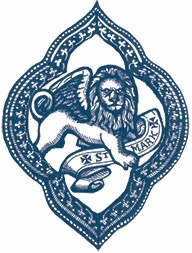 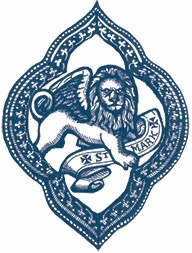 Participating in the Common Grant Application of the San Antonio Funders’ Group
NARRATIVE QUESTIONSInstructions to Applicants:  Please review all questions before you start answering them, to avoid redundancy.  Please also pay close attention to the requested word limits in your answers.
  1. Problem or Need					Limit: 250 wordsDescribe the problem or need your program will address. 2. Fit with St. Mark’s Mission 			Limit: 250 wordsThe core vocation of St. Mark’s is “Feeding San Antonio with the Bread of Life.”  Within this, we have three areas of focus for our mission:  1) Feeding the hungry with real food; 2) Feeding those who are hungry for knowledge and meaning, and 3) Feeding those who are hungry for beauty and creativity.  Please state how the program relates to one or more of these ministries.  
NOTE: For the 2021 grant cycle, we will give priority to programs aimed at “Feeding those who are hungry for knowledge and meaning,” though we will also consider applicants with projects in the other two vocation areas.3. People to be Served				Limit: 200 wordsDescribe the population to be served by this program (with information such as age, gender, ethnicity, geographic area(s), income and/or poverty level). Please indicate if the population is within a two-mile radius of St. Mark’s. 4. Program Description				Limit: 250 wordsDescribe the program for which funding is being requested and its primary purpose. Be sure to describe how the funds will be used including program activities.
5.  Please answer one of the following:		Limit: 250 wordsIf this is an ongoing program:  What have been past indicators of success?  
What have been challenges to achieving success?  Any recent enhancements?  If this is a new program for your agency:  What is the basis for expecting that the program/project will succeed? Anecdotal information? Evidence-based practices? Literature review? Other?
6.  Volunteer Involvement 				Limit: 250 wordsSt. Mark’s is interested in involving parish members as volunteers with your organization, should you receive this grant. Please describe opportunities for volunteers of various ages, and indicate how volunteers are organized (do you have a volunteer coordinator, etc.).7. Program Evaluation 				Limit: 250 wordsWhat change will occur in clients’ lives as a result of this program, and how will you know that this has happened?  Identify the measurement tools you will use – qualitative or quantitative. If your program does not produce lasting change in clients’ lives, please discuss other ways the program is making a difference.8. Organization Description/Background 		Limit: 200 wordsPlease describe your organization. Suggested items to include: number of staff; number of volunteers (other than board members); clients served annually by the organization; date established; a list of your core services; impact or major accomplishments; a brief statement of your organization’s vision for the next five years. Include only the information you believe is most important to help St. Mark’s understand what makes your organization special. Please Attach: Core Vocation Application Cover Sheet (2pgs)Typed responses to the Narrative Questions aboveA copy of your current organizational budget (your format)The Program/Project budget for which you are seeking funding (your format)A narrative report, with photographs, on use of 2019 grant funds (if applicable)Optional: Any other attachments or links you would like to provide (no paper, please)SubmittalPlease e-mail all items listed above to: afraser@stmarks-sa.org no later than 5:00pm on Wednesday, March 31, 2021.If you have any questions, please contact the Rev. Ann Benton Fraser at 210-226-2426.ORGANIZATION INFORMATIONORGANIZATION INFORMATIONORGANIZATION INFORMATIONORGANIZATION INFORMATIONOrganization name:Organization name:Organization name:Organization name:Street address:Street address:Street address:Street address:City:City:State:ZIP:EIN:EIN:Phone:Fax:Organization Mission: Organization Mission: Organization Mission: Organization Mission: Organization website URL:Organization website URL:Organization website URL:Organization website URL:Total annual operating budget for organization (current year): Total annual operating budget for organization (current year): Total annual operating budget for organization (current year): Total annual operating budget for organization (current year): Percent of board members who give financially to the organization:Percent of board members who give financially to the organization:Percent of board members who give financially to the organization:Percent of board members who give financially to the organization:Total dollars donated by board members (most recently completed fiscal year):Total dollars donated by board members (most recently completed fiscal year):Total dollars donated by board members (most recently completed fiscal year):Total dollars donated by board members (most recently completed fiscal year):Is this agency funded by the Episcopal Diocese of West Texas or another Episcopal Church?  
If so, please specify name and amount of support received.Is this agency funded by the Episcopal Diocese of West Texas or another Episcopal Church?  
If so, please specify name and amount of support received.Is this agency funded by the Episcopal Diocese of West Texas or another Episcopal Church?  
If so, please specify name and amount of support received.Is this agency funded by the Episcopal Diocese of West Texas or another Episcopal Church?  
If so, please specify name and amount of support received.Year of origin:Year of origin:Is this a United Way funded agency?Is this a United Way funded agency?about requestabout requestabout requestabout requestAmount of request to St. Mark’s:Total project cost:Total project cost:Total project cost:Type of funding (select one):                                     □ Capital ype                 o□ Organization General Operating f funding (:     □ Program/Project SupportType of funding (select one):                                     □ Capital ype                 o□ Organization General Operating f funding (:     □ Program/Project SupportType of funding (select one):                                     □ Capital ype                 o□ Organization General Operating f funding (:     □ Program/Project SupportType of funding (select one):                                     □ Capital ype                 o□ Organization General Operating f funding (:     □ Program/Project SupportABOUT THE PROJECT/programABOUT THE PROJECT/programABOUT THE PROJECT/programABOUT THE PROJECT/programProgram/project title:Program/project title:Program/project title:Program/project title:Brief program/project description (2-3 sentences):Brief program/project description (2-3 sentences):Brief program/project description (2-3 sentences):Brief program/project description (2-3 sentences):St. Mark’s Core Vocation that     □ Feeding the hungry with real foodthis project/program fulfills          □ Feeding those hungry for knowledge and meaning
(select one):                                   □ Feeding those hungry for beauty and creativitySt. Mark’s Core Vocation that     □ Feeding the hungry with real foodthis project/program fulfills          □ Feeding those hungry for knowledge and meaning
(select one):                                   □ Feeding those hungry for beauty and creativitySt. Mark’s Core Vocation that     □ Feeding the hungry with real foodthis project/program fulfills          □ Feeding those hungry for knowledge and meaning
(select one):                                   □ Feeding those hungry for beauty and creativitySt. Mark’s Core Vocation that     □ Feeding the hungry with real foodthis project/program fulfills          □ Feeding those hungry for knowledge and meaning
(select one):                                   □ Feeding those hungry for beauty and creativityProject start date, if applicable:Project start date, if applicable:Project start date, if applicable:Project start date, if applicable:Project end date, if applicable:Project end date, if applicable:Project end date, if applicable:Project end date, if applicable:Number of clients to be served by this program/project (during grant period):Number of clients to be served by this program/project (during grant period):Number of clients to be served by this program/project (during grant period):Number of clients to be served by this program/project (during grant period):Core Vocation Application Cover Sheet Page 1Core Vocation Application Cover Sheet Page 1Core Vocation Application Cover Sheet Page 1Core Vocation Application Cover Sheet Page 1POINTS OF CONTACTPOINTS OF CONTACTPOINTS OF CONTACTPrimary organization contact name and title:Primary organization contact name and title:Primary organization contact name and title:Phone:Email:Email:Primary program contact name:Primary program contact name:Primary program contact name:Primary program contact title:Primary program contact title:Primary program contact title:Phone:Email:Email:SignatureSignatureSignatureExecutive Director or CEO:Executive Director or CEO:Date:Core Vocation Application Cover Sheet Page 2Core Vocation Application Cover Sheet Page 2Core Vocation Application Cover Sheet Page 2ATTACHMENTS